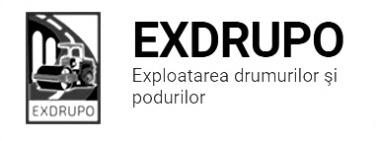 Notă informativăcu privire la lucrările de întreţinere şi salubrizare a infrastructurii rutieresect. Centru (8 muncitori): executate 19.08.2020:Salubrizarea manuală: str. Ialoveni-1cursă, str. Testimițeanu 3curse. Amenajare pietriș: str. Testimițeanu- 8,3m3.Amenajare nisip: str. Testimițeanu-5t.planificate 20.08.2020:Amenajare pietriș: str. Testimițeanu.Decapare b/a uzat: str. Testimițeanu.Amenajarea trotuarului str. Testimițeanu.sect. Buiucani (7 muncitori): 	executate 19.08.2020:Salubrizarea mecanizată: str. Alexandrescu, str. Belinski, str. I. Pelivan, str. N. Costin, str. L. Deleanu, str. 27 Martie, B. Sculeni, str. Mesager.Amenajarea trotuarului: str. I. Pelivan (tr.)-213,2t.executate 19-20.08.2020 (în noapte):Salubrizarea mecanizată: str. A. Sciusev, str. M. Kogălniceanu, str. A. mateevici, str. Sf. Țării, str. S. Lazo, str. Lăpușneanu, str. T. Ciorbă, C. Ieșilor, Piața D. Cantemir. planificate 20.08.2020:Amenajarea trotuarului: str. I. Pelivan (tr.).sect. Rîşcani (10 muncitori):executate 19.08.2020:Salubrizarea manuală: str. Albișoara-2curse.Excavare sol: str. Albișoara-4curse.Amenajare pietriș (vechi):str. Albișoara-120m2. Demolarea betonului: str. Albișoara-1,3m3.Compactare sol: str. Albișoara-50m.l. Instalarea zidăriilor: str. Albișoara-96zid. executate 19-20.08.2020 (în noapte):Salubrizarea mecanizată: C. Moșilor, bd. Gr. Vieru, bd. Renașterii, str. Kiev, str. A. Russo, bd. Moscova.planificate 20.08.2020:Salubrizarea manuală: str. Albișoara.Excavare sol: str. Albișoara.Instalarea bordurelor: str. Albișoara.Amenajare pietriș: str. Albișoara.sect. Botanica (7 muncitori):executate 19.08.2020:Salubrizarea mecanizată: C. Basarabiei, șos. Muncești, str. Sarmizegetusa, str. Trandafirilor, str. V. Crucii, str. Grenoble, str. P. Ungureanu, str. Pădurii.Salubrizarea manuală: bd. Dacia-1cursă.Evacuare gunoi: bd. Dacia-2curse.Instalarea bordurelor: bd. Dacia-65bord.executate 19-20.08.2020 (în noapte):Salubrizarea mecanizată: șos. Muncești, str. Burebista, str. Independenții, str. Hr. Botev, str. Teilor, bd. Decebal, str. Titulescu, str. Zelinski, Viaduc.planificate 20.08.2020:Salubrizarea stațiilor de așteptare a transportului public: șos. Muncești.Instalarea bordurelor: bd. DaciaAmenajare pietriș: bd. Dacia.sect. Ciocana (8 muncitori): executate 19.08.2020:Excavare/transportare gunoi:bd. M. cel Bătrîn (aleea)-2curse.Săpătură manuală: bd. M.cel Bătrîn (aleea)-5m3.Compactare manuală: bd. M. cel Bătrîn (aleea)-80m.l.Instalarea bordurelor: bd. M. cel Bătrîn (aleea)-9bord.Instalarea zidăriilor: bd. M. cel Bătrîn (aleea)-40zid.planificate 20.08.2020:Amenajare trotuarului: bd. M.cel Bătrîn (aleea).sect. OCR (15 muncitori):executate 19-20.08.2020 (în noapte):Aplicarea marcajului longitudinal: str. Socoleni-350m2.Aplicarea marcajului (treceri pietoni):sect. Centru (școli)-120m2, sect. Rîșcani (școli)-85m2.planificate 20.08.2020:Aplicarea marcajului longitudinal: str. Socoleni.   Aplicarea marcajului (treceri pietoni): str. V. Trandafirilor, str. Doina, str. Mircești, str. P. Rareș.sect. Întreținerea canalizării pluviale (4 muncitori):executate 19.08.2020:Reparația canalizării pluviale: str. Albișoara (canal pluvial)-3jgheaburi beton, 9elem.beton, 3,8m3 pietriș. Curățirea canalizării pluviale: str. Albișoara (canal pluvial)-14m3 săp. man., 4m3 dezb.beton, 2curse gunoi, str. Uzinelor-29buc.planificate 20.08.2020:Reparația canalizării pluviale: str. Albișoara.Curățirea canalizării pluviale: str. L. Deleanu.Verificarea rețeleor canalizării pluviale: str. A. Russo (pasaj subteran).sect. Specializat îninfrastructură (pavaj)(8 muncitori):executate 19.08.2020:Demolare beton:  bd. Moscova-0,5m3.Decapare b/a uzat: bd. Moscova-1m3.Montare pavaj: bd. Moscova-106m2. Amenajare pietriș: bd. Moscova-6,03m3.Transportare gunoi: bd. Moscova-3t.planificate 20.08.2020:Amenajarea pavajului: bd. Moscova. sect. Specializat îninfrastructură (restabilirea învelișului asfaltic) (5 muncitori):planificate 20.08.2020:Restabilirea săpăturilor: sect. Centru, sect. Buiucani.Măsurile întreprinse pentru prevenirea răspîndirii Covid-19:Toate unităţile de trasport sunt dezinfectate la începutul şi la sfîrşitul programului de lucru;Muncitorilor este verificată starea de sănătate de către medicul întreprinderii;Muncitorii sunt echipaţii cu:mască de protecţie;mănuşi de protecţi;dezinfectant.Inginer SP                                                         A. Bodnariuc